ТЕРРИТОРИАЛЬНАЯ  ИЗБИРАТЕЛЬНАЯ  КОМИССИЯг.СунжаП О С Т А Н О В Л Е Н И Е«14» сентября  2020 г.                                                                            № 66/161-1г.СунжаОб определении результатов выборов депутатов Городского Совета  муниципального образования «Городской округ город Сунжа» второго созываНа основании данных, содержащихся в первых экземплярах протоколов участковых избирательных комиссий об итогах голосования на выборах депутатов Городского Совета муниципального образования «Городской округ город Сунжа» второго созыва, территориальная избирательная комиссия г.Сунжа после предварительной проверки правильности составления путем суммирования этих данных определила результаты выборов.В соответствии с протоколом территориальной избирательной комиссии г.Сунжа о результатах выборов депутатов Городского Совета муниципального образования «Городской округ город Сунжа» второго созыва:- в списки избирателей на момент окончания голосования включено           19 537 избирателей;- в выборах депутатов Городского Совета муниципального образования «Городской округ город Сунжа» второго созыва приняли участие 13 384 избирателя, что составляет 68,51 процентов. Голоса избирателей распределились следующим образом:На основании изложенного и в соответствии со статьями 9 и  93 Закона Республики Ингушетия «О муниципальных выборах в Республике Ингушетия», территориальная избирательная  комиссия  г.Сунжа постановляет:1. Признать выборы депутатов Городского Совета муниципального образования «Городской округ город Сунжа» второго созыва состоявшимися и действительными.2. Утвердить протокол территориальной избирательной комиссии г.Сунжа о результатах выборов депутатов Городского Совета муниципального образования «Городской округ город Сунжа» второго созыва, состоявшихся 13 сентября 2020 года. 3. Установить, что в Городской Совет муниципального образования «Городской округ город Сунжа» второго созыва  избрано 20 депутатов.4. Направить настоящее постановление в средства массовой информации для опубликования и разместить на официальном сайте Администрации г.Сунжа в сети Интернет. № п/пНаименование избирательного объединенияИтого%1Политическая партия ЛДПР - Либерально-демократическая партия России1 1238,422Политическая партия «КОММУНИСТИЧЕСКАЯ ПАРТИЯ РОССИЙСКОЙ ФЕДЕРАЦИИ»7155,363Политическая партия СПРАВЕДЛИВАЯ РОССИЯ1 85713,934Всероссийская политическая партия «ЕДИНАЯ РОССИЯ»9 43970,79Председатель территориальной избирательной комиссии г.Сунжа О.Б.Климатов Секретарь территориальной избирательной комиссии г.Сунжа А.М.Арчхоева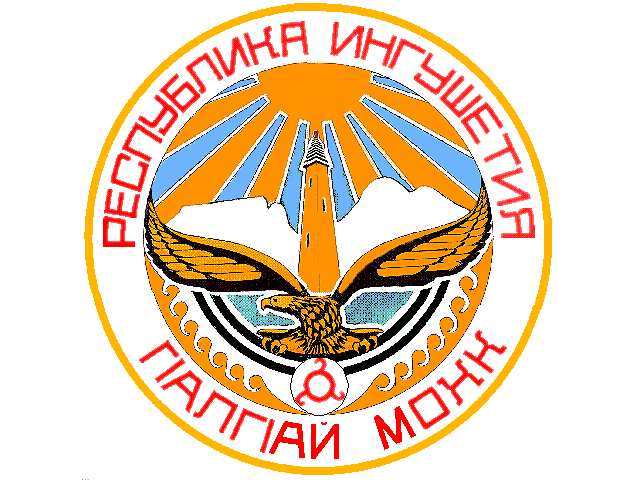 